Indian Council of Social Science Research (ICSSR)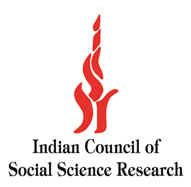 Aruna Asaf Ali Marg, JNU Institutional Area,New Delhi – 110 067	www.icssr.org	APPLICATION FORM FOR INTERNSHIP	Name of the applicant		: ……………………………………………………...........	Father’s Name			: ………………………………………………………......... 	Mother’s Name 			: …………………………………………..………….........	Husband’s Name			: ………………………………………..…………...........	(in case of married 	female candidate)			Date of Birth (DD/MM/YYYY) : ………………………………………..…………...........	Age as on 	Last date of Application 	: ………………………………………………………...........	Nationality 				: ………………………………………………………...........	Sex- Male/Female		: ………………………………………………………...........	Category (SC/ST/OBC/Gen./PwD)	: …………………………………………...........Mark of Visible Identification: : ……………………………………………Identity Proof Details		  : ……………………………………………….Address for communication	  : ……………………………………………...........	    ……………………………….......................	    State: …………………… Pin Code: …….Permanent Address		: ………………………………………………...........						State: ………………… Pin Code: ……………	E-Mail ID				: ………………………………………………...........	Telephone/Mobile No.		: ………………………………………………...........	Educational Qualification: (Please attach attested photo copies of the testimonials)	Typing Speed (wpm)				: English…….		Hindi…….	Languages Known : …………………………………………………………….....	Whether Qualified UGC-NET/SLET:		Yes__	No___	Whether Qualified NET with JRF :		Yes__	No___	Academic Awards (if any)		: …………………………………………………….	Any other relevant information(if any): …………………………………………………Have you ever been imposed	any penalty				: ……………………………………………...........		(If yes please give details) 		: ………………………………………….............	Name, Address, Phone No. & Email-ids of two references who are 		familiar with you but not related to you:	Any other relevant information 	Which you would like to mention	in support of your suitability for 	the post applied for			: ………………………………………………..........DECLARATION:I hereby declare that I fulfil the eligibility conditions as per the advertisement and that all the statements made in this application are true, complete and correct to the best of my knowledge and belief. I understand that in the event of any information being found false or incorrect at any stage or not satisfying the eligibility conditions according to the requirement mentioned in the advertisement, my candidature/ appointment is liable to be cancelled / terminated. I have enclosed the required self-attested copies of the certificate. Signature of the applicant)Place: Date:S.No.Exams PassedBoard / UniversityYearDivisionPercentage (%)SubjectS.No.NameAddressPhone No.Email ID